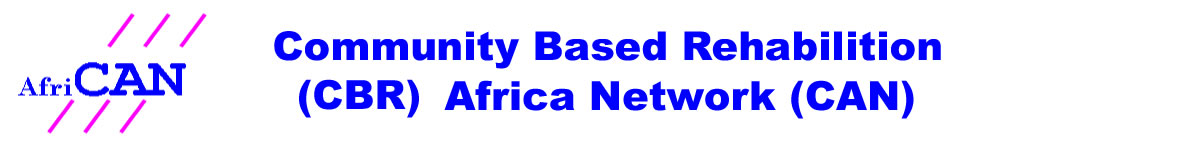 Republic of Zambia    THE 2018 SIXTH CBR AFRICA NETWORK (CAN) CONFERENCELusaka, Zambia 7th to 11th May, 2018 Admin NoteIntroduction and Background CBR Africa Network (CAN) is an organization that works to promote information sharing on CBR/disability activities in Africa. Serving as the African regional affiliate of the CBR Global Network, CAN ideally aims at providing lessons that inform improvement in service delivery to enhance the lives of persons with disabilities.The Niche of CAN is information sharing, which is possible through a number of activities but most importantly through organising conferences. Five CBR conferences have been successfully organized in different African countries (2001 – Uganda, 2004 – Malawi, 2007-South Africa, 2010 – Nigeria and 2015 – Kenya) by CBR Africa Network (CAN) in collaboration with governments of the host countries, the World Health Organisation, international development partners and local stakeholders. The 6thCBR Africa conference under the theme “CBR for resilience building and sustainable development: Leaving no one behind” is scheduled to take place in Lusaka Zambia at the Intercontinental Hotel. The conference is being hosted by Government of the Republic of Zambia and CBR Secretariat. The conference will provide an opportunity for participants to share information on the various challenges experienced and existing capacities to enhance resilience for the attainment of the sustainable development goals.This conference is timely and will inform the current debate on the paradigm shift from the concept of CBR (Community-Based Rehabilitation) to CBID (Community Based Inclusive Development). This shift is in tandem with the Sustainable Development goals, which are vastly inclusive. Therefore, Disabled people’s organizations (DPOs), national and international NGOs and Development partners, UN agencies, media institutions, disability service providers, Civil Society Organisations and the business community, among other stakeholders, will converge in one venue to engage in this important dialogue on contemporary issues relating to disability inclusion and sustainable development to inform an effective transition.Rationale for the ConferenceThe 6th CBR Africa conference is expected to bring together more than 500 delegates (Persons with disabilities, government representatives, service providers, academia, community development agencies, development partners and all other stakeholders) from Africa and beyond, providing them with an opportunity to experience shared learning to enhance the lives of persons with disabilities.Conference ObjectivesShare information on the various challenges experienced and existing capacities to enhance resilience for the attainment of sustainable development goals.Share best practice on CBR and disability mainstreaming; Influence policy makers to appreciate the CBR approach and support its implementation;Discuss how evidence based research, including the status of disability data and statistics, can be further improved for disability inclusive implementation; andInform debate on the paradigm shift from the concept of CBR (Community-Based Rehabilitation) to CBID (Community Based Inclusive Development).Conference Audience and VenueThe CBR Africa conference will have several stakeholders who, among others, include African Governments and relevant Ministries and Departments, Civil Society Organisations, Disabled Peoples Organisations, Development Partners, Persons with Disabilities, Private sector, Academia, and International Organisations working on disability issues among others.  The 6th CBR Africa Conference will be hosted by the Government of the Republic of Zambia and the CBR Africa Network secretariat from 7th - 11th May, 2018 at Intercontinental Hotel, in Lusaka. Official opening and closing of the conferenceIt is expected that the official opening and official closing of the conference will be done by His Excellency the President of the Republic of Zambia, Mr. Edgar Chagwa Lungu and Mrs. Inonge Mutukwa Wina, respectively (see programme at the annexes).Proposed excursion sitesThere will be site visits that will include the following:Library for the Blind;University Teaching Hospital Orthopedic workshop;Beit cure orthopaedic workshop and CBR servicesUniversity Teaching Hospital and CBR servicesApex Medical University and Families receiving social cash transfer under the CBR Programme.Conference sub thematic areas: The conference is expected to give greater publicity to the current CBR issues under discussion in relation to WHO CBR guidelines, the Convention on the Rights of Persons with Disabilities (CRPD) and Sustainable Development Goals (SDGs). It will mobilise efforts towards ensuring equalisation of development opportunities for persons with disabilities as well as disability mainstreaming.  The thematic areas to be discussed will include the following:Livelihood initiatives for resilience building;CBR/CBID in a Humanitarian crisis;CBR/CBID Training and Education;Strengthening of CBR/CBID networks and associations;Sustainable Development Goals: country progress;Action Research, documentation, and information sharing; Neglected tropical Diseases and CBR;CBR, gender and child protection and Sustainability and ownership of CBR programs.Expected conference OutcomesIdentification of good practice, lessons and experiences to inform the implementation of community based rehabilitation in Zambian communities beyond May 2018.Experience sharing on disability inclusive development in the context of the efforts to achieve sustainable development and resilience building for all.Inclusion of persons with disabilities in socio-economic development, humanitarian action and enhancing equal access to rehabilitation and social services.How evidence based research, including the status of disability data and statistics, can be further improved for disability inclusive implementation.Key dates: Delegates’ registration deadline: April 30th 2018Conference days 7th to 11th May, 2018Conference Registration fees Registration fee: US $ 350 per person Health issues There will be a health corner set up during the duration of the conference for minor ailments. However, for major or serious ailments it is advisable for individuals to have health insurance at hand. For more information and registration, please visit www.afri-can.org or email info@afri-can.org or canzam2018@afri-can.orgAnnexesProposed List of hotels (not exhaustive)*N.B more hotels can be accessed on booking.com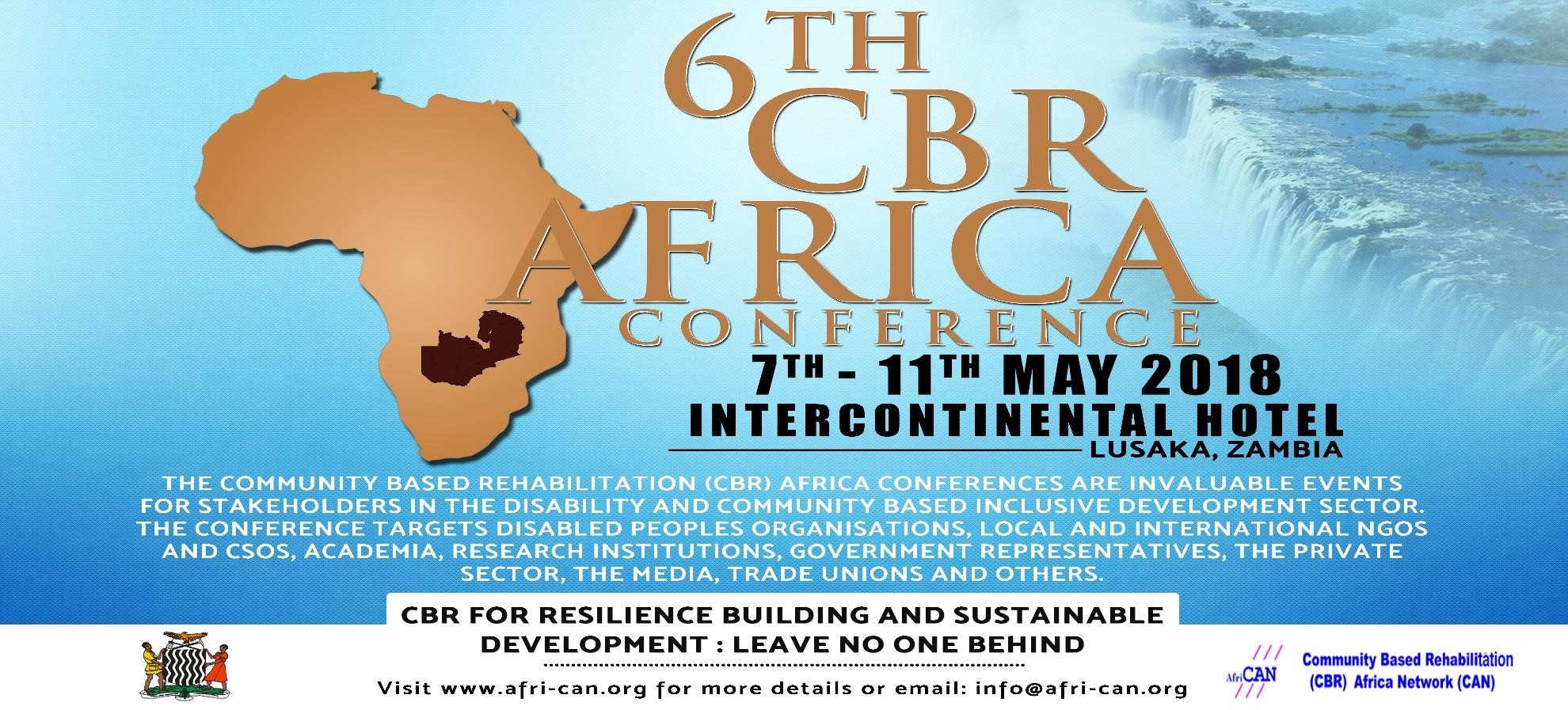 PROGRAMME For the 6TH CBR AFRICA CONFERENCE, HELD AT INTERCONTINENTAL HOTEL, ZAMBIA  7TH - 11TH MAY, 2018 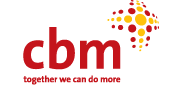 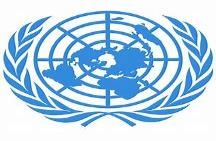 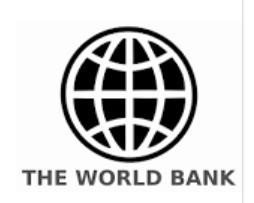 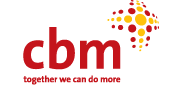 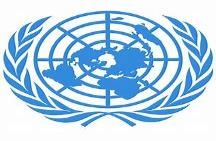 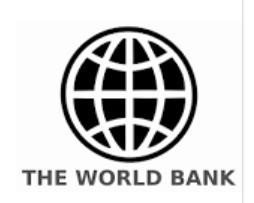 THE 6TH CBR AFRICA CONFERENCE, INTERCONTINENTAL HOTEL, ZAMBIA 7TH -11TH MAY, 2018 CONFERENCE THEME: “CBR FOR RESILIENCE BUILDING AND SUSTAINABLE DEVELOPMENT: LEAVE NO ONE BEHIND.” S/NHotelFacilities at the HotelContact NumberEmailIntercontinental Shuttle is available for Airport Transfers(Complimentary)Free WifiHealth Club (Sauna, Gym, Tennis Courts)DSTVCCTV117 Rooms2 Disabled access rooms+260211 250 000reservations@lusakaic.comcc:mashimi.mwanza@lusakaic.comPamodziShuttle is available for Airport TransfersFree WifiHealth Club (Sauna, Gym, Squash Courts)DSTV193 Rooms2 Disabled access rooms+260211 254 455pamodzi.lusaka@tajhotels.comSouthern SunShuttle is available for Airport TransfersFree WifiHealth Club (Sauna, Gym, Squash Courts)DSTV154 Rooms1 Disabled access room0977 414 734Golden PeacockShuttles are available for the airportInternetDSTV097 7 422212(Sales and Marketing)Chrishorekazoka@0191@gmail.comRadisson BluSwimming PoolSona and GymnasiumInternetDSTV097 2 559496(Event sales executive)Melba.banda@radissonblu.comProtea HotelAirport Pick-ups $25 one wayGuards and CCTV20 rooms on the ground floor, with 2 designed for PWDs097 6 375802reservations@phlusakatower.co.zmCresta Golf ViewAirport Pick-ups at K300 to and fromImpala viewingSwimming poolGymnasium097 7 880595(Front Office Manager)fogolfview@cresta.co.bwRoma Place (52) apartmentsSecurity: Guards and alarm system in each apartmentBore hole present for water supplyFull furnished self-catering apartmentsDSTV and Laundry097 7 123836info@roma-place.comLatitude 15 (29)Security: Guards and CCTVLaundry, internet, DSTVGym and Swimming Pool, spa treatment095 0 407 34015@thelatitutudehotels.comShakespear Courts (25)Security: Guards and CCTVLaundry, internet, DSTVGym and Swimming PoolDay time pick-ups: K300 ($30)Night time pick-ups:K450096 4 592265majorie.zulu@yahoo.comArrivals and Pre-conference activities-  Monday 7th MAY 2018 Monday 7th -Delegates arrive in Zambia and check in at their respective hotels.   Arrival to the conference venue, registration and accreditation - NB: registration and accreditation booths are open throughout the day for delegates to register and be accredited.  Hotel Entrance Day one: Tuesday 8th May 2018. Time Activity Venue  8:30-10:30am Opening Ceremony Master of Ceremony: Paddy Mukando Main Auditorium National Anthem  Opening Prayer  CBR Africa Network Chairman Remarks (Mr Musonda Siame)  Mayor of Lusaka’s Remarks Entertainment (Zuba ni Motto) Minister (MCDSS) Remarks Speech by His Excellency the President of the Republic of Zambia, Mr Edgar Chagwa Lungu Vote of Thanks by Mr Thomas Mtonga (UNZA) 10:30-11:00am  Networking tea/Coffee Break TBA 11:00am - 12:30pm KEYNOTE SPEECHES AND 1st PLENARY SESSION Moderator: Soumana Zamo and PS MCDSS Dr. Liya MutaleMain Auditorium Speakers: Dr  Roland Msiska, Secretary to the Cabinet of Zambia Dr  Alarcos Cieza,  (WHO). Speakers: Dr  Roland Msiska, Secretary to the Cabinet of Zambia Dr  Alarcos Cieza,  (WHO). Speakers: Dr  Roland Msiska, Secretary to the Cabinet of Zambia Dr  Alarcos Cieza,  (WHO). Speakers: Dr  Roland Msiska, Secretary to the Cabinet of Zambia Dr  Alarcos Cieza,  (WHO). Speakers: Dr  Roland Msiska, Secretary to the Cabinet of Zambia Dr  Alarcos Cieza,  (WHO). Speakers: Dr  Roland Msiska, Secretary to the Cabinet of Zambia Dr  Alarcos Cieza,  (WHO). 12:30 - 02:00pm Networking Lunch break Networking Lunch break Networking Lunch break Networking Lunch break Networking Lunch break Networking Lunch break Dining Area 02:00 - 03:30pm Parallel Sessions and Discussions 1A: Neglected tropical Diseases and CBR  Moderators:  Dr  Mzaza Nthele & Elie Bagbila 1B: Action Research, documentation, and information sharing Moderators:  Mr Joseph Munsanje & Professor  Gubela Mji 1C: CBR/CBID Training and Education  Moderators:  Mrs Tamala Namakobo & Mr Huib Cornielje 1C: CBR/CBID Training and Education  Moderators:  Mrs Tamala Namakobo & Mr Huib Cornielje 1D: Livelihood initiatives for resilience building Moderators:  Mr Alick Nyirenda & Dr Alice Nganwa 1D: Livelihood initiatives for resilience building Moderators:  Mr Alick Nyirenda & Dr Alice Nganwa Level of Leprosy stigma reduction following the integration of leprosy into the Disabled People Organization of Darfur West/Sudan -Chihongola A Study on Factors Limiting Inclusion of People affected by leprosy in Community Based    Rehabilitation- Cisse et al 3. Inclusion of people affected by Leprosy and Lymphatic Filariasis (LF) in generic community development Maholo & BatesakiWe shall not leave anyone behind? Zambian electorate’s perception of people with disabilities and their voting preferences-BwalyaUse of the ICF in Measuring Performance of Basic Activities of Daily Living in People living with HIV/AIDS in Two Selected Home-Based Care Programmes in Lusaka, Zambia-ChongoUsing communities of practice to strengthen rehabilitation and disability inclusive development practices: Learning from the GRID network in Cameroon -Cockburn Collaboration for community-based rehabilitation education and internships at the University of Gondar - Aldersey et al Using communities of practice to strengthen rehabilitation and disability inclusive development practices: Learning from the GRID network in Cameroon -Cockburn Collaboration for community-based rehabilitation education and internships at the University of Gondar - Aldersey et al Promoting Training and Employment Opportunities for Persons with Intellectual Disabilities: A Systematic Review- Chimuka End Exclusion – Rights for All! - Advancing the Right to Legal Capacity for People with Psychosocial and Intellectual Disabilities in Zambia- Katontoka Support for Promoting Training and Employment Opportunities for Persons with Intellectual Disabilities: A Systematic Review- Chimuka End Exclusion – Rights for All! - Advancing the Right to Legal Capacity for People with Psychosocial and Intellectual Disabilities in Zambia- Katontoka Support for 4. CBR for full participation of people affected by leprosy in community activities –Mbuyamba Impact of integrated savings and credit groups on socio-economic development of persons with leprosy related disabilities in Tanzania – Mwasuka6.  Strengthening health systems for accessible and affordable care for neglected disease sufferers - Anwor The Local Traditional Model of Disability: Is the Social Model of Disability for Inclusive Development Adequate in the African Context? – Bach4.  Can an imported research project initiate community-based inclusive development? – Cleaver Badisa health outreach program integrating HIV & AIDS awareness within Badisa community - AbramEducation of students with low Vision in Secondary Schools-Maholo & Nganwa The Role of Multiple Stakeholder Engagement in Sustaining Inclusive Education- Fobuzie & Chirac 6. Building Positive Mindsets of Parents of Children with Disabilities through CBR Training- KiwanukaBadisa health outreach program integrating HIV & AIDS awareness within Badisa community - AbramEducation of students with low Vision in Secondary Schools-Maholo & Nganwa The Role of Multiple Stakeholder Engagement in Sustaining Inclusive Education- Fobuzie & Chirac 6. Building Positive Mindsets of Parents of Children with Disabilities through CBR Training- KiwanukaIncome generating activities and Exit Strategy- Yohanna 4.  A systematic review of the effectiveness of livelihood interventions on poverty reduction among vulnerable populations- Khondowe & Salati ENAPAL – The Voices of the People –Tadesse The role of CBR/CBID empowerment component in  DIDRR  humanitarian action - Munde Income generating activities and Exit Strategy- Yohanna 4.  A systematic review of the effectiveness of livelihood interventions on poverty reduction among vulnerable populations- Khondowe & Salati ENAPAL – The Voices of the People –Tadesse The role of CBR/CBID empowerment component in  DIDRR  humanitarian action - Munde 03:45 - 05:00pm Parallel Sessions and Discussions 2A: Ownership and Sustainability of CBR programs Moderators:  Dr Margarette Wazakili & Mr Bruce Chooma 2B: Action Research, documentation, and information sharing Moderators:  Mr Gideon Muga & Ms. Patience Kanguma 2B: Action Research, documentation, and information sharing Moderators:  Mr Gideon Muga & Ms. Patience Kanguma 2C: CBR/CBID Training and Education  Moderators:  Mr Terver Anyor & Ms. Sharon Handongwe 2C: CBR/CBID Training and Education  Moderators:  Mr Terver Anyor & Ms. Sharon Handongwe 2D: Livelihood initiatives for resilience building Moderators:  Mr Eddie Mupotola & Kennedy Mumba 1.  Integrated Community Based Rehabilitation Services at the University of 1.  Basic rehabilitation interventions for Spina Bifida and Hydrocephalus 1.  Basic rehabilitation interventions for Spina Bifida and Hydrocephalus 1.  CBR Training for Resilience Building and Inclusive Development Maholo & Lacoro 1.  CBR Training for Resilience Building and Inclusive Development Maholo & Lacoro The compliance of the public sector with the disability act 2005 when employing people with physical disabilities: Gondar, Ethiopia: Utilizing Local Capacity and Resources for Sustainability-Abera et al 2.  Developing selfhelp groups for caregivers of children with disabilities in rural Kenya (Project SEEK)- Gona et al 3.  The silent role of grandparents suburban CBR settings in Africa: The case of NWR in Cameroon-Fanfon 4. *Disability inclusion capacity Development among staff crucial for successful and sustainable inclusion: A learning case from SOS Children’s Villages – Zambia – Chanda	 5.  Tuso (Help) Short Film -Musola C. Kaseketi (SBH) on the community level - De Groute et al 2.  Promoting self-help groups in CBR: lessons learnt in Northern Cameroon-Ahidjo CBR’s contribution towards basic functioning and participation in society: The case of incontinence management programs for disabled children in the East African context -De Vlieger Knowledge, Attitudes and Practices (KAP) Survey of Persons with Disabilities, Their Families and Health Officers With regard to The Handicap in (SBH) on the community level - De Groute et al 2.  Promoting self-help groups in CBR: lessons learnt in Northern Cameroon-Ahidjo CBR’s contribution towards basic functioning and participation in society: The case of incontinence management programs for disabled children in the East African context -De Vlieger Knowledge, Attitudes and Practices (KAP) Survey of Persons with Disabilities, Their Families and Health Officers With regard to The Handicap in CBR as a Strategy for Advancing Inclusive Education in Resource Limited Settings- Chirac Lwito(Light) Short Film-Musola C. Kaseketi Challenges faced by pupils with physical disabilities in accessing inclusive education in Zambia; a case study Mubukwanu et al Meeting the Educational Needs of Children Living with Disabilities-MutembuThe Status of Children with disabilities in Schools in Zambia: An Unobtrusive approach. Simui et al. CBR as a Strategy for Advancing Inclusive Education in Resource Limited Settings- Chirac Lwito(Light) Short Film-Musola C. Kaseketi Challenges faced by pupils with physical disabilities in accessing inclusive education in Zambia; a case study Mubukwanu et al Meeting the Educational Needs of Children Living with Disabilities-MutembuThe Status of Children with disabilities in Schools in Zambia: An Unobtrusive approach. Simui et al. A document analysis on public sectors across South Africa. Eleanor Alvira Hendricks Support for people with disabilities to benefit from vocational training, OREBACOM, Beira, Mozambique *The case of income generating activities for women with disabilities or mothers of children with disabilities at CBR Zabre – Hien and BambaraBankim Health District, Adamaoua Region, Cameroon - Moauaha Bankim Health District, Adamaoua Region, Cameroon - Moauaha 05:00 - 05:30pm Networking tea/coffee Break Networking tea/coffee Break Networking tea/coffee Break Networking tea/coffee Break Networking tea/coffee Break Networking tea/coffee Break 05:30 – 07:00pm Meetings and interactive sessions: 1. Meeting between CAN and Development Partners2. Press briefing for the day Meetings and interactive sessions: 1. Meeting between CAN and Development Partners2. Press briefing for the day Meetings and interactive sessions: 1. Meeting between CAN and Development Partners2. Press briefing for the day Meetings and interactive sessions: 1. Meeting between CAN and Development Partners2. Press briefing for the day Meetings and interactive sessions: 1. Meeting between CAN and Development Partners2. Press briefing for the day Meetings and interactive sessions: 1. Meeting between CAN and Development Partners2. Press briefing for the day 07:00 – 08:30pm Social Events Social Events Social Events Social Events Social Events Social Events 08:30 – 09:00pm Delegates are transported to their respective hotels Delegates are transported to their respective hotels Delegates are transported to their respective hotels Delegates are transported to their respective hotels Delegates are transported to their respective hotels Delegates are transported to their respective hotels Day 2: Wednesday 9th Day 2: Wednesday 9th Day 2: Wednesday 9th Day 2: Wednesday 9th Day 2: Wednesday 9th Day 2: Wednesday 9th Time  Activity Activity Activity Activity Activity Activity Venue  08:30 – 09:00am Recap of all Day 1 Presentations and Discussions By Rapporteurs Recap of all Day 1 Presentations and Discussions By Rapporteurs Recap of all Day 1 Presentations and Discussions By Rapporteurs Recap of all Day 1 Presentations and Discussions By Rapporteurs Recap of all Day 1 Presentations and Discussions By Rapporteurs Recap of all Day 1 Presentations and Discussions By Rapporteurs Main Auditorium 09:00 - 10:30am  KEYNOTE SPEECHES  AND  2ND PLENARY SESSION Moderator: Gideon Muga and Mrs Katongo S.M Chifwepa (PS, National Guidance) KEYNOTE SPEECHES  AND  2ND PLENARY SESSION Moderator: Gideon Muga and Mrs Katongo S.M Chifwepa (PS, National Guidance) KEYNOTE SPEECHES  AND  2ND PLENARY SESSION Moderator: Gideon Muga and Mrs Katongo S.M Chifwepa (PS, National Guidance) KEYNOTE SPEECHES  AND  2ND PLENARY SESSION Moderator: Gideon Muga and Mrs Katongo S.M Chifwepa (PS, National Guidance) KEYNOTE SPEECHES  AND  2ND PLENARY SESSION Moderator: Gideon Muga and Mrs Katongo S.M Chifwepa (PS, National Guidance) KEYNOTE SPEECHES  AND  2ND PLENARY SESSION Moderator: Gideon Muga and Mrs Katongo S.M Chifwepa (PS, National Guidance) Main Auditorium Speakers: Ms. Ekaete Judith Umoh, is an international disability rights advocate, a social inclusion expert, particularly on gender, disability and development issues  Mr Mussa Chiwaula, heads the Southern Africa Federation of the Disabled (SAFOD) based in Botswana  Hannah Fairs-Billam  Minister of Community Development and Social Services Hon. Kabanshi The First Lady of the Republic of Zambia: Mrs Esther Lungu Mr Alick Nyirenda  Speakers: Ms. Ekaete Judith Umoh, is an international disability rights advocate, a social inclusion expert, particularly on gender, disability and development issues  Mr Mussa Chiwaula, heads the Southern Africa Federation of the Disabled (SAFOD) based in Botswana  Hannah Fairs-Billam  Minister of Community Development and Social Services Hon. Kabanshi The First Lady of the Republic of Zambia: Mrs Esther Lungu Mr Alick Nyirenda  Speakers: Ms. Ekaete Judith Umoh, is an international disability rights advocate, a social inclusion expert, particularly on gender, disability and development issues  Mr Mussa Chiwaula, heads the Southern Africa Federation of the Disabled (SAFOD) based in Botswana  Hannah Fairs-Billam  Minister of Community Development and Social Services Hon. Kabanshi The First Lady of the Republic of Zambia: Mrs Esther Lungu Mr Alick Nyirenda  Speakers: Ms. Ekaete Judith Umoh, is an international disability rights advocate, a social inclusion expert, particularly on gender, disability and development issues  Mr Mussa Chiwaula, heads the Southern Africa Federation of the Disabled (SAFOD) based in Botswana  Hannah Fairs-Billam  Minister of Community Development and Social Services Hon. Kabanshi The First Lady of the Republic of Zambia: Mrs Esther Lungu Mr Alick Nyirenda  Speakers: Ms. Ekaete Judith Umoh, is an international disability rights advocate, a social inclusion expert, particularly on gender, disability and development issues  Mr Mussa Chiwaula, heads the Southern Africa Federation of the Disabled (SAFOD) based in Botswana  Hannah Fairs-Billam  Minister of Community Development and Social Services Hon. Kabanshi The First Lady of the Republic of Zambia: Mrs Esther Lungu Mr Alick Nyirenda  Speakers: Ms. Ekaete Judith Umoh, is an international disability rights advocate, a social inclusion expert, particularly on gender, disability and development issues  Mr Mussa Chiwaula, heads the Southern Africa Federation of the Disabled (SAFOD) based in Botswana  Hannah Fairs-Billam  Minister of Community Development and Social Services Hon. Kabanshi The First Lady of the Republic of Zambia: Mrs Esther Lungu Mr Alick Nyirenda  Main Auditorium 10:30 – 11:00am Networking tea/coffee Break Networking tea/coffee Break Networking tea/coffee Break Networking tea/coffee Break Networking tea/coffee Break Networking tea/coffee Break 11:00 - 12:30pm Parallel Sessions and Discussions 3A: Ownership and Sustainability of CBR programs Moderators:  Ms. Winnie Bbwantu & Ms. Nasiba Nyambe 3B: Action Research, documentation, and information sharing Moderators: Dr Oswell Khondowe 3B: Action Research, documentation, and information sharing Moderators: Dr Oswell Khondowe 3C: Training and Education  Moderators:  Mr  Mumba Tembo & Mrs Marrian Tembo 3C: Training and Education  Moderators:  Mr  Mumba Tembo & Mrs Marrian Tembo 3D: Strengthening of CBR/CBID networks and associations Moderators:  Mr Edmond Mwakalombe & Mr Vandras Lywa Multisectoral coordination of CBID program in Rwanda -Yankurije et al Empowerment and participation to ensure PWDs/DPOs’ ownership in CBR/CBID- Saroufim*Ownership and Sustainability of CBR Programmes in Burkina Faso – Bambara and Bagbila1.  Perceived activity and participation limitations of PWDs involved in a CBR programme in Malawi - Huizinga 2.  Teaching visually impaired learners with language disorders: A reflective encounter in a classroom – Sakai. 3.  The role of 1.  Perceived activity and participation limitations of PWDs involved in a CBR programme in Malawi - Huizinga 2.  Teaching visually impaired learners with language disorders: A reflective encounter in a classroom – Sakai. 3.  The role of Developing essential standards for training curriculum of field workers – Cornielje Reflections on training community level facilitators to support children with Cerebral Palsy (CP) and their families: Its Impact in Malawi – Saka Including CBR module as part of the standardised training for social workers training - Ministry ofDeveloping essential standards for training curriculum of field workers – Cornielje Reflections on training community level facilitators to support children with Cerebral Palsy (CP) and their families: Its Impact in Malawi – Saka Including CBR module as part of the standardised training for social workers training - Ministry ofApproaches to encourage equitable and effective NorthSouth partnerships in Community-Based Inclusive Development (CBID): allyship and asymmetrical reciprocity-CleaverTowards breaking cultural myths on disability in rural areas: a hypothetical perspective of the place for traditional leadership in 4. Empowerment and participation to ensure (PWDs /DPO’s ) ownership in CBR/CBID - Nabil 5. Financing disability inclusion for sustainability in Africa - Lalu and Bodan.6. CBR Services: A Case study in Zambia- Musanje.collaborative action research in promoting teachers’ inclusive practices - Juma 4.  Factors leading to unequitable resource distribution to persons with disabilities -Handongwe 5.Les initiatives de moyens de subsistance pour- le renforcement de la resilience - Nalason & Rakotozakacollaborative action research in promoting teachers’ inclusive practices - Juma 4.  Factors leading to unequitable resource distribution to persons with disabilities -Handongwe 5.Les initiatives de moyens de subsistance pour- le renforcement de la resilience - Nalason & RakotozakaSocial Affairs, Sofala Province, Mozambique An evaluation of community-based rehabilitation preservice students internship experiences in Ghana: implication for training and practice Emmanuel K. Acheampong and Anthony M. Denkyirah   *Support for persons with disabilities: Benefits of Vocational Training – Oreba ComLwito (Light) Short Film, Musola C. Kaseketi                       Social Affairs, Sofala Province, Mozambique An evaluation of community-based rehabilitation preservice students internship experiences in Ghana: implication for training and practice Emmanuel K. Acheampong and Anthony M. Denkyirah   *Support for persons with disabilities: Benefits of Vocational Training – Oreba ComLwito (Light) Short Film, Musola C. Kaseketi                       community-based rehabilitation- Phiri et al DSD/JICA’s Journey from South African Community to Southern African Region- Sagiya  *Involvement of Disability Organisations in Implementing the CBR Strategy – Yaya and Bambara *CBR Networking for Better Inclusion of People with Disabilities: An Example of CBR’s OCADES Caritas Programmes Burkina Faso – Nare12:30 - 02:00pm  Networking Lunch Break Networking Lunch Break Networking Lunch Break Networking Lunch Break Networking Lunch Break Networking Lunch Break 02:00 - 04:30pm  Workshops on Cross-cutting Issues: Workshop by Enablement -Huib Cornielje Workshop on CBR for government representatives - Dr. Abdul BusuulwaWorkshop on development OF CBID training packages (*and presentations on CBID/CBR in a Humanitarian Crisis) – MpungaCase studies of international researchers partnering with local communities.The African Network for Evidence-to-Action in Disability (AfriNEAD):  Facilitating and coordinating implementation of disability research evidence in Africa – Kahonde and ChapellWorkshop on “Transitioning from CBR to CBID: a journey for sustainability and ownership of CBR programs” – ZamoWorkshops on Cross-cutting Issues: Workshop by Enablement -Huib Cornielje Workshop on CBR for government representatives - Dr. Abdul BusuulwaWorkshop on development OF CBID training packages (*and presentations on CBID/CBR in a Humanitarian Crisis) – MpungaCase studies of international researchers partnering with local communities.The African Network for Evidence-to-Action in Disability (AfriNEAD):  Facilitating and coordinating implementation of disability research evidence in Africa – Kahonde and ChapellWorkshop on “Transitioning from CBR to CBID: a journey for sustainability and ownership of CBR programs” – ZamoWorkshops on Cross-cutting Issues: Workshop by Enablement -Huib Cornielje Workshop on CBR for government representatives - Dr. Abdul BusuulwaWorkshop on development OF CBID training packages (*and presentations on CBID/CBR in a Humanitarian Crisis) – MpungaCase studies of international researchers partnering with local communities.The African Network for Evidence-to-Action in Disability (AfriNEAD):  Facilitating and coordinating implementation of disability research evidence in Africa – Kahonde and ChapellWorkshop on “Transitioning from CBR to CBID: a journey for sustainability and ownership of CBR programs” – ZamoWorkshops on Cross-cutting Issues: Workshop by Enablement -Huib Cornielje Workshop on CBR for government representatives - Dr. Abdul BusuulwaWorkshop on development OF CBID training packages (*and presentations on CBID/CBR in a Humanitarian Crisis) – MpungaCase studies of international researchers partnering with local communities.The African Network for Evidence-to-Action in Disability (AfriNEAD):  Facilitating and coordinating implementation of disability research evidence in Africa – Kahonde and ChapellWorkshop on “Transitioning from CBR to CBID: a journey for sustainability and ownership of CBR programs” – ZamoWorkshops on Cross-cutting Issues: Workshop by Enablement -Huib Cornielje Workshop on CBR for government representatives - Dr. Abdul BusuulwaWorkshop on development OF CBID training packages (*and presentations on CBID/CBR in a Humanitarian Crisis) – MpungaCase studies of international researchers partnering with local communities.The African Network for Evidence-to-Action in Disability (AfriNEAD):  Facilitating and coordinating implementation of disability research evidence in Africa – Kahonde and ChapellWorkshop on “Transitioning from CBR to CBID: a journey for sustainability and ownership of CBR programs” – ZamoWorkshops on Cross-cutting Issues: Workshop by Enablement -Huib Cornielje Workshop on CBR for government representatives - Dr. Abdul BusuulwaWorkshop on development OF CBID training packages (*and presentations on CBID/CBR in a Humanitarian Crisis) – MpungaCase studies of international researchers partnering with local communities.The African Network for Evidence-to-Action in Disability (AfriNEAD):  Facilitating and coordinating implementation of disability research evidence in Africa – Kahonde and ChapellWorkshop on “Transitioning from CBR to CBID: a journey for sustainability and ownership of CBR programs” – Zamo04:30 – 05:00pm Networking Tea/Coffee Break Networking Tea/Coffee Break Networking Tea/Coffee Break Networking Tea/Coffee Break Networking Tea/Coffee Break Networking Tea/Coffee Break 05:00 – 07:00pm CAN AGM and ElectionsCAN AGM and ElectionsCAN AGM and ElectionsCAN AGM and ElectionsCAN AGM and ElectionsCAN AGM and Elections07:00 – 08:00pm Delegates are transported to their respective hotels Delegates are transported to their respective hotels Delegates are transported to their respective hotels Delegates are transported to their respective hotels Delegates are transported to their respective hotels Delegates are transported to their respective hotels Day 3: Thursday 10, May 2018 Day 3: Thursday 10, May 2018 Day 3: Thursday 10, May 2018 Day 3: Thursday 10, May 2018 Day 3: Thursday 10, May 2018 Day 3: Thursday 10, May 2018 08:30-09:00am Recap of all Day 2 Presentations and Discussions By Rapporteurs Recap of all Day 2 Presentations and Discussions By Rapporteurs Recap of all Day 2 Presentations and Discussions By Rapporteurs Recap of all Day 2 Presentations and Discussions By Rapporteurs Recap of all Day 2 Presentations and Discussions By Rapporteurs Recap of all Day 2 Presentations and Discussions By Rapporteurs Main Auditorium 09:00 – 10:30am Keynote Speeches and 3rd Plenary session Moderator: Soumana Zamo & Wamundila Waliuya Keynote Speeches and 3rd Plenary session Moderator: Soumana Zamo & Wamundila Waliuya Keynote Speeches and 3rd Plenary session Moderator: Soumana Zamo & Wamundila Waliuya Keynote Speeches and 3rd Plenary session Moderator: Soumana Zamo & Wamundila Waliuya Keynote Speeches and 3rd Plenary session Moderator: Soumana Zamo & Wamundila Waliuya Keynote Speeches and 3rd Plenary session Moderator: Soumana Zamo & Wamundila Waliuya Main Auditorium Speakers:  Huib Cornielje is director of Enablement and is involved in training, research and development in the field of disability and development UNICEF/ILO Representative Professor Gubela Mji Speakers:  Huib Cornielje is director of Enablement and is involved in training, research and development in the field of disability and development UNICEF/ILO Representative Professor Gubela Mji Speakers:  Huib Cornielje is director of Enablement and is involved in training, research and development in the field of disability and development UNICEF/ILO Representative Professor Gubela Mji Speakers:  Huib Cornielje is director of Enablement and is involved in training, research and development in the field of disability and development UNICEF/ILO Representative Professor Gubela Mji Speakers:  Huib Cornielje is director of Enablement and is involved in training, research and development in the field of disability and development UNICEF/ILO Representative Professor Gubela Mji Speakers:  Huib Cornielje is director of Enablement and is involved in training, research and development in the field of disability and development UNICEF/ILO Representative Professor Gubela Mji 10:30 – 11:00am Networking Tea/Coffee Break Networking Tea/Coffee Break Networking Tea/Coffee Break Networking Tea/Coffee Break Networking Tea/Coffee Break Networking Tea/Coffee Break 11:00 - 12:30pm Parallel sessions and discussions 4A: CBR, gender and child protection Moderators: Carolyn Chibinga4B: Action Research, documentation, and information sharing Moderators:  Mr Musonda Siame 4B: Action Research, documentation, and information sharing Moderators:  Mr Musonda Siame 4C: Sustainable Development Goals and CBR: Country progress.  Moderators:  Dr Abdul Busuulwa & Dr Martha Banda 4C: Sustainable Development Goals and CBR: Country progress.  Moderators:  Dr Abdul Busuulwa & Dr Martha Banda 4D: Strengthening of CBR/CBID networks and associations Moderators: Esther Ngambi & Mr Pascal Ahidjo Support Tools Enabling Progress for better care and rehabilitation of children with neurological disorders - van den Broek & Cornielje The role of parents in Ntusigare CBID 	Program 	– Munyandaramutsa Barriers 	to school attendance among children with disabilities in two Community Based 	Rehabilitation 	in Rwanda Sagahutu Quality of Life of Polio Survivors in Nigeria SulaimanInclusive Schooling practice in Lusaka: Interacting with learners with Barriers 	to school attendance among children with disabilities in two Community Based 	Rehabilitation 	in Rwanda Sagahutu Quality of Life of Polio Survivors in Nigeria SulaimanInclusive Schooling practice in Lusaka: Interacting with learners with 1.  Early childhood development at community level - Garcia & *Prehl2.  The role of DPOs in the domestication of SDGs: Case of Malawi - Munde Challenges of Persons with Disabilities working in Communication systems in selected Government Ministries of Zambia and their implications to sustainable Development - Simatemba 1.  Early childhood development at community level - Garcia & *Prehl2.  The role of DPOs in the domestication of SDGs: Case of Malawi - Munde Challenges of Persons with Disabilities working in Communication systems in selected Government Ministries of Zambia and their implications to sustainable Development - Simatemba The Lived Experiences of Persons Living with Physical Disabilities in Accessing Primary Health Care Services in Rural Ghana - Dassah et al CBR’s contribution towards basic functioning and participation in society: The case of incontinence 3. Piloting 	child protection in CBR case 1 4. Piloting child protection in CBR case 2 – University of Gondar 5. Piloting child protection in CBR case 3 – Demelash Tuso(Help) Short Film – Musola C. Kaseketi disabilities – Mpolomoka4.  Working towards Mainstreaming Children Living with Autism Spectrum Disorders through Community Based Rehabilitation in Kenya. Vincent O. Macmbinji  Prof. Richard Simon Zigler5.  Rehabilitation to community based rehabilitation (RBC) in Togo  Lakna Tokpessa *Disability Research, Documentation and Information Sharing in Malawi - Chirwadisabilities – Mpolomoka4.  Working towards Mainstreaming Children Living with Autism Spectrum Disorders through Community Based Rehabilitation in Kenya. Vincent O. Macmbinji  Prof. Richard Simon Zigler5.  Rehabilitation to community based rehabilitation (RBC) in Togo  Lakna Tokpessa *Disability Research, Documentation and Information Sharing in Malawi - Chirwa4. Exploring a link between CBR and Healthy Communities - Wazakili5. *Sustainable Development Goals and CBR: A case study of access to the special grant for persons with disabilities and other community based programmes - Kauma4. Exploring a link between CBR and Healthy Communities - Wazakili5. *Sustainable Development Goals and CBR: A case study of access to the special grant for persons with disabilities and other community based programmes - Kaumamanagement programs for disabled children in the East African context - De Vlieger Transforming the advocacy space for CBR services in Zambia – Musanje*The Process of Inclusion of Persons with Disabilities through Government Strategies: Case of Burkina Faso – Savadogo and Bambara12:30 – 02:00pm Networking Lunch Break Networking Lunch Break Networking Lunch Break Networking Lunch Break Networking Lunch Break 02:30 - 4:30 pm Closing Ceremony Moderators: Doris Rajan  and Dr Liya Mutale (MCDSS PS) Closing Ceremony Moderators: Doris Rajan  and Dr Liya Mutale (MCDSS PS) Closing Ceremony Moderators: Doris Rajan  and Dr Liya Mutale (MCDSS PS) Closing Ceremony Moderators: Doris Rajan  and Dr Liya Mutale (MCDSS PS) Closing Ceremony Moderators: Doris Rajan  and Dr Liya Mutale (MCDSS PS) Main Auditorium Speeches: Mr. Musonda Siame (CAN chairperson) Shadreck Omol- UNICEF Dignitary 2’s Remarks – MCDSS Minister Main Dignitary’s Remarks – Vice President Moses Chanda (DPO) Media briefing and Group Photo Speeches: Mr. Musonda Siame (CAN chairperson) Shadreck Omol- UNICEF Dignitary 2’s Remarks – MCDSS Minister Main Dignitary’s Remarks – Vice President Moses Chanda (DPO) Media briefing and Group Photo Speeches: Mr. Musonda Siame (CAN chairperson) Shadreck Omol- UNICEF Dignitary 2’s Remarks – MCDSS Minister Main Dignitary’s Remarks – Vice President Moses Chanda (DPO) Media briefing and Group Photo Speeches: Mr. Musonda Siame (CAN chairperson) Shadreck Omol- UNICEF Dignitary 2’s Remarks – MCDSS Minister Main Dignitary’s Remarks – Vice President Moses Chanda (DPO) Media briefing and Group Photo Speeches: Mr. Musonda Siame (CAN chairperson) Shadreck Omol- UNICEF Dignitary 2’s Remarks – MCDSS Minister Main Dignitary’s Remarks – Vice President Moses Chanda (DPO) Media briefing and Group Photo Speeches: Mr. Musonda Siame (CAN chairperson) Shadreck Omol- UNICEF Dignitary 2’s Remarks – MCDSS Minister Main Dignitary’s Remarks – Vice President Moses Chanda (DPO) Media briefing and Group Photo 06:30 – 09:00pm Closing Cultural Reception Night Master of Ceremony: Paddy Mukando Guest of Honour Minister of HealthClosing Cultural Reception Night Master of Ceremony: Paddy Mukando Guest of Honour Minister of HealthClosing Cultural Reception Night Master of Ceremony: Paddy Mukando Guest of Honour Minister of HealthClosing Cultural Reception Night Master of Ceremony: Paddy Mukando Guest of Honour Minister of HealthClosing Cultural Reception Night Master of Ceremony: Paddy Mukando Guest of Honour Minister of HealthClosing Cultural Reception Night Master of Ceremony: Paddy Mukando Guest of Honour Minister of HealthDay 4: Friday 11th May 2018 Day 4: Friday 11th May 2018 Day 4: Friday 11th May 2018 Day 4: Friday 11th May 2018 Day 4: Friday 11th May 2018 Day 4: Friday 11th May 2018 08:30am – 01:00pm Visit to CBR intervention sites  and Tourism sites Responsible person: Esther Ng’ambi and Doris KofiVisit to CBR intervention sites  and Tourism sites Responsible person: Esther Ng’ambi and Doris KofiVisit to CBR intervention sites  and Tourism sites Responsible person: Esther Ng’ambi and Doris KofiVisit to CBR intervention sites  and Tourism sites Responsible person: Esther Ng’ambi and Doris KofiVisit to CBR intervention sites  and Tourism sites Responsible person: Esther Ng’ambi and Doris KofiVisit to CBR intervention sites  and Tourism sites Responsible person: Esther Ng’ambi and Doris Kofi05:00pm End of programmeEnd of programmeEnd of programmeEnd of programmeEnd of programmeEnd of programme